2018重庆·大足环龙水湖“财信杯”半程马拉松赛领物须知一、领物时间及地点领取时间：2018年4月19日9:00——18:00          2018年4月20日9:00——18:00          2018年4月21日9:00——20:00参赛包发放地点：龙水湖温泉中心停车场参赛包领取交通指南乘坐305、208公交车可到达起点（龙水湖温泉中心）附近。208公交线路：大足汽车站—东门派出所—南山公园—翠堤华府—玛丽公馆—凤凰城—区行政服务中心—区体育中心—南门派出所—职教中心—城南加气站—城南新村—金星村—金星十二组—号子口—车铺村—水车铺—转洞桥—十里店—龙水工业园区—西部模具城—红蝶公司—五金市场—船锚厂—龙水汽车站—龙水西湖岔路口—龙水二小—金牛山庄—沙桥一队—左家坡—沙桥二队—龙水温泉中心—龙水湖大龙湾酒店—玉龙镇政府，全程：23公里，34个站点。305公交线路：黄家坝—德恒物业城东口—德恒物业城—还房新村—还房新村路口—龙西岔路口—废铁市场—花市街派出所—五金市场—龙水大桥—老粮站—龙水实验中学—电信大楼—龙水西湖岔路口—龙水二小—金牛山庄—沙桥一队—左家坡—沙桥二队—龙水温泉中心—龙水湖大龙湾酒店—玉龙镇政府，全程：12公里，22个站点。三、参赛物品如下：注：存衣卡用于半程马拉松存衣服务。四、领取竞赛物品须提供材料（一）半程马拉松1、参赛选手自行查询个人参赛号查询点击：扫描二维码（二维码见附件），输入本人身份证即可查询。2、前往参赛包领取现场，根据个人参赛号到相应的窗口，出示本人有效身份证原件；3、志愿者核实参赛选手信息无误后，请参赛者出示本人近一年的体检报告或心电图报告复印件，志愿者会收回复印件作存档。4、参赛选手请在志愿者的提示下填写参赛声明：本人在签字栏签字、18周岁以下参赛者监护人、管理人或法定代理人签字，领取参赛包时志愿者会收回参赛声明原件。5、以上程序完成后请核实您的参赛包物料是否正确，如有问题，请到现场咨询处更换。（二）半程马拉松代领流程1、参赛选手自行查询个人参赛号查询点击：扫描二维码（二维码见附件），输入本人身份证即可查询。2、参赛选手需登录赛事专题页下载《参赛声明》并在签字栏签字。3、参赛选手需将本人身份证复印件、本人近一年的体检报告或心电图报告复印件、《参赛声明》签字后的原件交给委托人。4、委托人前往参赛包领取现场，根据参赛选手的参赛号到相应的窗口，出示委托人本人身份证原件与参赛选手的身份证复印件、参赛选手近一年的体检报告或心电图报告复印件、参赛选手签字后的《参赛声明》原件；5、志愿者核实参赛选手信息无误后，并留下委托人信息（姓名、身份证号码、联系方式），志愿者会收回相关资料存档。6、以上程序完成后委托人核实参赛选手的参赛包物料是否正确，如有问题，请到现场咨询处更换。（三）迷你马拉松、迷你家庭马拉松领取流程1、参赛选手自行查询个人参赛号查询点击：扫描二维码（二维码见附件），输入本人身份证即可查询。2、前往参赛包领取现场，根据个人参赛号到相应的窗口，出示本人有效身份证原件；3、志愿者核实参赛选手信息无误后，参赛选手请在志愿者的提示下填写参赛声明：本人在签字栏签字、18周岁以下参赛者监护人、管理人或法定代理人签字，领取参赛包时志愿者会收回参赛声明原件。4、以上程序完成后请核实您的参赛包物料是否正确，如有问题，请到现场咨询处更换。（四）迷你马拉松、迷你家庭马拉松代领流程1、参赛选手自行查询个人参赛号查询点击：扫描二维码（二维码见附件），输入本人身份证即可查询。2、参赛选手需登录赛事专题页下载《参赛声明》并在签字栏签字。3、参赛选手需将本人身份证复印件、《参赛声明》签字后的原件交给委托人。4、委托人前往参赛包领取现场，根据参赛选手的参赛号到相应的窗口，出示委托人本人身份证原件与参赛选手的身份证复印件、参赛选手签字后的《参赛声明》原件；5、志愿者核实参赛选手信息无误后，并留下委托人信息（姓名、身份证号码、联系方式），志愿者会收回相关资料存档。6、以上程序完成后委托人核实参赛选手的参赛包物料是否正确，如有问题，请到现场咨询处更换。（五）团体领取流程团体领取只针对迷你马拉松；半程马拉松不开通团体领取通道。1、团队领取须将团体报名表上标注团队人员的参赛号，并每人签字；2、领取人到达物料领取现场后，根据表格的参赛号到相应的窗口，出示本人有效身份证原件与信息完成的团体表格，、该队伍所有队员的参赛声明（每人一张）原件；3、志愿者核实该队伍所有参赛选手信息无误后，并留下领队人信息（姓名、身份证号码、联系方式），志愿者会收回所有资料存档。4、以上程序完成后领队人核实该队伍所有参赛选手的参赛包物料是否正确与完善，如有问题，请到现场完成更换。5、团队领取只针对团队报名的选手。*对于未按上述规定提交相关材料的选手，组委会有权拒绝发放竞赛物品**组委会温馨提示1、请保证物料领取所出示材料的真实性，若发现材料有伪造、篡改、盗用等情况发生，所有后果由选手自负。2、参赛服根据选手报名时提供的尺码信息定制，领取时恕不更换。3、参赛者必须按参赛项目领取相应的参赛号码布，应现场及时核对号码布的颜色和参赛号码是否正确，如发现领取的参赛号码布的颜色和参赛号码与本人参赛项目有误时，应现场及时更换。如有疑问，请咨询：023-8531 80602018重庆·大足环龙水湖“财信杯”半程马拉松赛组委会附件：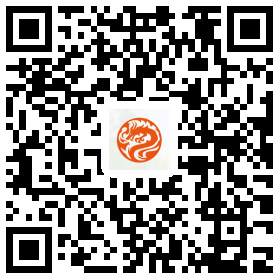 项目/物品号码布计时芯片存衣卡盛衣包参赛手册参赛服别针半程马拉松√√√√√√√迷你马拉松√//√√√√迷你家庭马拉松√//√√√√